 Forma IVAO   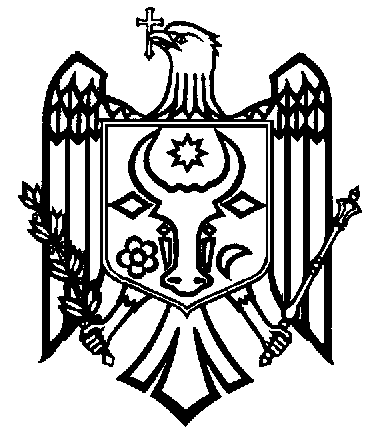 Форма               Anexa nr.1 la Ordinul Ministerului Finanţelor nr.16 din11.02. 2013                         Приложение № 1 к Приказу Министерства Финансов №16 от11.02.2013 г.DAREA DE SEAMĂ  /  ОТЧЕТprivind impozitul pe venitul din activitatea operaţionalăпо налогу на доход от операционной деятельностиCodul fiscal____________________________                                Denumirea contribuabilului___________Фискальный код                                                                                Наименование налогоплательщикаInspectoratul Fiscal de Stat________________                              Perioada fiscală____________________Государственная налоговая инспекция                                           Налоговый периодCodul localităţii (CUATM)_________________                             Data prezentării____________________Код административно-территориальной единицы                         Дата представленияGenul principal de activitate_______________                              Cod______________________________Основной вид деятельности                                                              Код   Declarăm că informaţia din darea de seamă este veridică şi purtăm răspundere conform legislaţiei în vigoare, în cazul includerii informaţiei false sau care creează incertitudini. / Заявляем, что информация этого отчета является достоверной и несем ответственность, предусмотренную действующим законодательством, в случае включения в нее ложной или вводящей в заблуждение информации.   Conducător / Руководитель L.Ş._____________                                               Contabil-şef / Главный бухгалтер____________                                                     (semnătura / подпись)                                                                                      (semnătura / подпись)Tipul venituluiТип доходаSuma venituluiСумма доходаCota impuneriiНалоговая ставкаSuma impozituluiСумма налога                                                           1           2         3        41. Venitul din vînzarea mărfurilor, produselor     Доход от реализации товаров,  продукцииXX2. Venitul din prestarea serviciilor, executarea lucrărilor      Доход от оказания услуг, выполнение работXX3. Venituri din modificarea metodelor de evaluare a activelor curente     Доходы от изменения методов оценки текущих   активовXX4. Venituri din vînzări şi alte ieşiri de materiale, obiecte de mică valoare şi scurtă durată şi alte active curente (cu excepţia produselor şi mărfurilor)       Доходы от продаж и  других выбытий материалов, малоценных и быстроизнашивающихся предметов и других текущих активов (за исключением продукции и товаров)XX5. Venituri aferente plusurilor de active curente constatate la inventariere        Доходы от излишков текущих активов, выявленных при инвентаризацииXX6. Venituri din recuperarea lipsurilor de bunuri constatate la inventariere         Доходы от возмещения недостач, выявленных при инвентаризацииXX7. Venituri din amenzi, penalităţi şi despăgubiri     Доход в виде штрафов, пени и  неустойкиXX8. Venituri din decontarea datoriilor ca urmare a expirării termenului de prescripţie      Доходы от списания задолженностей по истечении срока исковой давности XX9. Venituri din depăşirea valorii realizabile nete a stocurilor de mărfuri şi materiale conform evaluării precedente        Доходы от превышения  чистой стоимости реализации товарно-материальных запасов по предыдущей оценке XX10. Alte venituri operaţionale     Прочие операционные доходыXX11. Venitul din activitatea operaţională – total       (rd.1+rd.2+rd.3+rd.4+rd.5+rd.6+rd.7+rd.8+rd.9+rd.10)      Доход от операционной деятельности - всего12. Trecerea în cont / Зачет суммыXX13. Inclusiv suma impozitului/ в том числе сумма налога	                                                                 X13. Inclusiv suma impozitului/ в том числе сумма налога	                                                                 X13. Inclusiv suma impozitului/ в том числе сумма налога	                                                                 X13. Inclusiv suma impozitului/ в том числе сумма налога	                                                                 X13.1 În trimestrul I / За первый квартал13.1 În trimestrul I / За первый квартал13.1 În trimestrul I / За первый квартал13.2 În trimestrul II / За второй квартал13.2 În trimestrul II / За второй квартал13.2 În trimestrul II / За второй квартал13.3 În trimestrul III / За третий квартал13.3 În trimestrul III / За третий квартал13.3 În trimestrul III / За третий квартал13.4 În trimestrul IV / За четвертый квартал13.4 În trimestrul IV / За четвертый квартал13.4 În trimestrul IV / За четвертый квартал14. Suma de control / Контрольная сумма (rd.11 col.4 - rd.12)14. Suma de control / Контрольная сумма (rd.11 col.4 - rd.12)14. Suma de control / Контрольная сумма (rd.11 col.4 - rd.12)